Social Studies 11World War One Unit ProjectSelect ONE topic from ONE of the following areas of interest:PEOPLEGeneral Byng		Billy Bishop		Nellie McClungGeneral Currie		Robert Borden		Sam HughesEVENTSHalifax Explosion		Ypres			PasschendaeleSomme			Vimy Ridge			Trench WarfareWEAPONSAirplane			Ross Rifle			TankSubmarine			Gas				ArtilleryISSUESVote for Women (Suffrage)			ConscriptionLife on the Homefront				War Measures ActProject Aspects:Research: Use at least THREE different sources.  When taking notes, use headings for the material, write in point form and identify sources.Visuals: A combination (at least three) of various visuals related to your topic of choice.  Be sure to label your visuals and provide a brief description.Bibliography: A properly formatted bibliography of at least three sources.Summary: Use your research to create a 200-word paragraph that summarizes your topic.  Concentrate your paragraph on answering: who, what, where, when, why and how in relation to your topic.  What was the significance of your topic to WWI?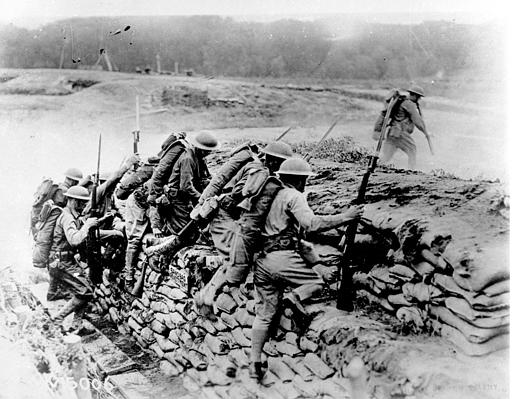 ASSESSMENT:TIMELINE:	Research Dates: 	___________________________	Due Date: 			___________________________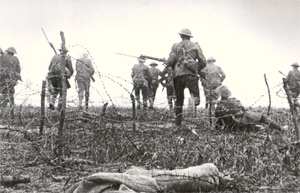 CriteriaRudimentaryDevelopingProficientExemplaryReportThe report has issues. Supporting details and information lack detail, are typically unclear or not related to the topic.The report is adequate.  Supporting details and information are relevant, but one or more key issues have gone unaddressed.The report is interesting and readable. Supporting details and information are clear and relevant.The report is engaging and informative. Relevant, telling, quality details give the reader important information that goes beyond the obvious or predictable.VisualsImages are not clearly related to the topic and may confuse the audience.Images are somewhat related to the topic and may contribute to audience understanding.Images are appropriate for the topic and aid in audience understanding.Images are perfect for the topic and enhance audience understanding.